Project Financial ReportEXPENSES     Complete all lines that apply to the project:Project #       (if required)Project #       (if required)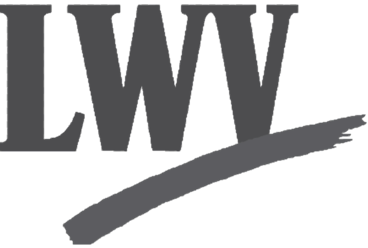 LEAGUE OF WOMEN VOTERS OF TEXASEDUCATION FUND1212 Guadalupe St. #107Austin, Texas 78701-1800512-472-1100For TEF Secretary UseFor TEF Treasurer Use LEAGUE OF WOMEN VOTERS OF TEXASEDUCATION FUND1212 Guadalupe St. #107Austin, Texas 78701-1800512-472-1100Approved: $      .  Check amount: $      .  LEAGUE OF WOMEN VOTERS OF TEXASEDUCATION FUND1212 Guadalupe St. #107Austin, Texas 78701-1800512-472-1100Check #      LEAGUE OF WOMEN VOTERS OF TEXASEDUCATION FUND1212 Guadalupe St. #107Austin, Texas 78701-1800512-472-1100Date:   /  /  Check date:   /  /  LEAGUE OF WOMEN VOTERS OF TEXASEDUCATION FUND1212 Guadalupe St. #107Austin, Texas 78701-1800512-472-1100Signature:Signature:LEAGUE OF WOMEN VOTERS OF TEXASEDUCATION FUND1212 Guadalupe St. #107Austin, Texas 78701-1800512-472-1100LEAGUE OF WOMEN VOTERS OF TEXASEDUCATION FUND1212 Guadalupe St. #107Austin, Texas 78701-1800512-472-1100LWV of      LWV of      Project Name      Project Name      Local project director      Local project director      Local project director      Local project director      Email      Day phone    -   -    Day phone    -   -    Evening phone    -   -    Address      Address      Address      Address      Printing, copying, typesettingPrinting, copying, typesetting$     .  Communications: postage, phone, fax (attach list)Communications: postage, phone, fax (attach list)$     .  SuppliesSupplies$     .  Advertising and publicityAdvertising and publicity$     .  Site rental, insurance, etc.Site rental, insurance, etc.$     .  HonorariaHonoraria$     .  Other      Other      $     .  Other      Other      $     .  Other      Other      $     .  Allowable percentages of LWV travel, registration and workshopAllowable percentages of LWV travel, registration and workshopfees (attach lists)fees (attach lists)$     .  TOTAL EXPENDITURESTOTAL EXPENDITURES$     .  AMOUNT REQUESTED FROM LOCAL LEAGUEAMOUNT REQUESTED FROM LOCAL LEAGUEEDUCATION FUNDS ON DEPOSITEDUCATION FUNDS ON DEPOSIT$     .    /  /    /  /    /  /  Signature of Local League TreasurerSignature of Local League TreasurerDateDateDateMAIL REIMBURSEMENT CHECK TO: Local League officeName:      Name:      Name:      Name:       Local League presidentStreet:      Street:      Street:      Street:       Local League treasurerCity:      , TX  Zip code:      -    City:      , TX  Zip code:      -    City:      , TX  Zip code:      -    City:      , TX  Zip code:      -    